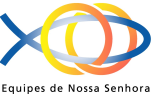                   Movimento de Espiritualidade Conjugal 		Província Norte – Região Norte IIPREVIA CALENDARIO DO SETOR  2022CAPITÃO- POÇOMêsDataDataHoraHoraEventoEventoLocalLocalResponsável    Responsável    090906:3006:30MissaMissaIgreja  MatizIgreja  Matiz  7 Equipes  7 Equipes090908:0008:00Pré –EacrePré –EacreCap. Santa RitaCap. Santa Rita Setor Setor        17        1719:3019:30AdoraçãoAdoraçãoDivina Providencia Equipe 01Divina Providencia Equipe 01  7  Equipes  7  EquipesJAN202019:3019:30INTEREQUIPESINTEREQUIPESResidênciasResidências CRE/ CA CRE/ CA29/3029/30EACREEACREVIRTUALVIRTUAL CRP/CRR/SCES CRP/CRR/SCES040419:3019:30PÓS EACREPÓS EACREAUDITORIOAUDITORIO CRE/CL/CP CRE/CL/CP030316:0016:00Reunião do SetorReunião do SetorRes. Larissa e AntonioRes. Larissa e AntonioFEV131306:3006:30Missa MensalMissa MensalIgreja MatizIgreja Matiz 7  Equipes 7  Equipes212119:0019:00Adoração Adoração N. Sra. Espinho Equipe 04N. Sra. Espinho Equipe 04 7 Equipes 7 Equipes050516:0016:00Reunião SetorReunião SetorRes. Eneida e GeraldoRes. Eneida e Geraldo11,12,1311,12,13RETIRORETIROA DEFINIRA DEFINIR  SETOR  SETORMAR13136:306:30Missa mensalMissa mensalIgreja MatrizIgreja Matriz 7  Equipes 7  Equipes212119:0019:00AdoraçãoAdoraçãoSão Paulo Equipe 03São Paulo Equipe 03 7 Equipes 7 Equipes020216:0016:00Reunião de SetorReunião de SetorRes. Sandra e ZecaRes. Sandra e Zeca01,02,0301,02,03Reunião SRBReunião SRBABR10106:306:30Missa MensalMissa MensalIgreja MatrizIgreja Matriz 7  Equipes 7  Equipes1515Paixão de CristoPaixão de CristoMatrizMatriz1717PascoaPascoa181819:3019:30AdoraçãoAdoraçãoDivino Espirito Santo Equipe 02Divino Espirito Santo Equipe 02 7 Equipes 7 Equipes070716:0016:00Reunião de SetorReunião de SetorRes. Luciene e WalterRes. Luciene e Walter06,07,0806,07,08ENNRENNRMAI08086:306:30Missa Mensal e Dia das MãesMissa Mensal e Dia das MãesIgreja MatrizIgreja Matriz7  Equipes7  Equipes1515EspiritualidadeEspiritualidadeA definirA definirSetorSetor161619:3019:30AdoraçãoAdoraçãoCap. Santa Rita Equipe 05Cap. Santa Rita Equipe 057 Equipes7 Equipes040416:0016:00Reunião de SetorReunião de SetorRes. Lene e CiceroRes. Lene e Cicero10/11/1210/11/12Reunião SRB Reunião SRB VisitaVisitaJUN12126:306:30Missa MensalMissa Mensal Igreja Matriz Igreja Matriz7  Equipes7  Equipes1616 Corpus Christi Corpus Christi17,18,1917,18,19Reunião da ProvinciaReunião da Provincia202019:3019:30AdoraçãoAdoração São José Equipe 06 São José Equipe 067 Equipes7 Equipes26268:008:00Ser IgrejaSer IgrejaCap. Santa RitaCap. Santa RitaSetorSetor020216:0016:00Reunião de ColegiadoReunião de ColegiadoCap. São PedroCap. São PedroJUL0505Sto. Ant. Maria ZaccariaSto. Ant. Maria ZaccariaMATRIZMATRIZPAROQUIALPAROQUIAL060616:0016:00Reunião De SetorReunião De SetorRes. Cristina e CleberRes. Cristina e CleberAGO12,13,1412,13,14CN 22CN 2214146:306:30 Missa Mensal,dia Pais Missa Mensal,dia PaisIgreja MatrizIgreja Matriz 7  Equipes 7  Equipes1919For. HorizontalFor. HorizontalCLCL222219:3019:30AdoraçãoAdoraçãoRainha da Paz Equipe 07Rainha da Paz Equipe 077 Equipes7 Equipes030316:0016:00Reunião de SetorReunião de SetorRes. Larissa e AntonioRes. Larissa e AntonioSET11116:306:30Missa MensalMissa MensalIgreja MatrizIgreja Matriz7  Equipes7  Equipes16,17,1816,17,18Reunião SRBReunião SRB18187:007:00MUTIRÃOMUTIRÃOA DefinirA Definir 7  Equipes 7  Equipes191919:3019:30AdoraçãoAdoraçãoCristo Rei Equipe 01Cristo Rei Equipe 01 7  Equipes 7  Equipes24/2524/25Ser MovimentoSer MovimentoSRBSRB010116:0016:00Reunião de SetorReunião de SetorRes. Eneida e GeraldoRes. Eneida e GeraldoOUT09096:306:30Missa Mensal e CIRIO de NazaréMissa Mensal e CIRIO de NazaréIgreja MatrizIgreja Matriz 7  Equipes 7  Equipes1212N. Sra. AparecidaN. Sra. Aparecida171719:3019:30Adoração Adoração Sagrada Familia Equipe 02Sagrada Familia Equipe 02 7  Equipes 7  Equipes28,29,3028,29,30EPNORTEEPNORTE050516:0016:00Reunião de SetorReunião de SetorRes. Sandra e ZecaRes. Sandra e ZecaNOV13136:306:30Missa MensalMissa MensalIgreja MatrizIgreja Matriz 7  Equipes 7  Equipes141419:3019:30AdoraçãoAdoraçãoDivino Pai Eterno Equipe 03Divino Pai Eterno Equipe 03 7  Equipes 7  Equipes18,19,2018,19,20Reunião SBRReunião SBRVisitaVisita2020CIRIO P.SOCORROCIRIO P.SOCORROCAPITÃO-POÇOCAPITÃO-POÇOSAMAZASAMAZA262616:0016:00Reunião do ColegiadoReunião do ColegiadoCap. Santa RitaCap. Santa RitaDEZ0303Confraternização do SetorConfraternização do SetorA definirA definirCRS /CRECRS /CREDEZDEZ11116:306:30Missa MensalMissa MensalIgreja MatizIgreja Matiz 7  Equipes 7  EquipesDEZ1313Procissão de Santa LuziaProcissão de Santa LuziaDEZ191919:3019:30AdoraçãoAdoraçãoSS. Trindade Equipe 04SS. Trindade Equipe 047 Equipes7 EquipesDEZ2525NATAL DO SENHORNATAL DO SENHORDEZ3131FIM DE ANOFIM DE ANODEZ